РОССИЙСКАЯ ФЕДЕРАЦИЯАМУРСКАЯ ОБЛАСТЬ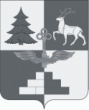 Т Ы Н Д И Н С К А Я  Г О Р О Д С К А Я  Д У М Аседьмой  созывР Е Ш Е Н И ЕРассмотрев обращение обращения Белогорского городского Совета народных депутатов Амурской области к Законодательному Собранию Амурской области по вопросу внесения законодательной инициативы по проекту Закона Амурской области «О внесении изменений в Закон Амурской области «О межбюджетных отношениях в Амурской области», руководствуясь Федеральным законом от 06.10.2003 №131-ФЗ «Об общих принципах организации местного самоуправления в Российской Федерации», Уставом (основным Законом) Амурской области, Законом Амурской области от 03.12.2007 №428-ОЗ «О Законодательном Собрании Амурской области», Регламентом Законодательного Собрания Амурской области, Уставом города Тынды, Тындинская городская Дума  РЕШИЛА: Поддержать обращение обращения Белогорского городского Совета народных депутатов Амурской области к Законодательному Собранию Амурской области по вопросу внесения законодательной инициативы по проекту Закона Амурской области «О внесении изменений в Закон Амурской области «О межбюджетных отношениях в Амурской области».2. Направить настоящее решение в Белогорский городской Совет народных депутатов Амурской области. 3.  Разместить настоящее решение на официальном сайте Администрации города Тынды в сети «Интернет»: gorod.tynda.ru.4. Настоящее решение вступает в силу со дня его подписания Председателем Тындинской городской Думы.   5. Контроль исполнения настоящего решения возложить на постоянную комиссию по регламенту, депутатской этике и вопросам местного самоуправления. ПредседательТындинской городской Думы                                                         И.Ю.Магарламовгород Тында«18» апреля 2020 года№244 - Р-ТГД-VIIО поддержке обращения Белогорского городского Совета народных депутатов Амурской области к Законодательному Собранию Амурской области по вопросу   внесения законодательной инициативы по проекту Закона Амурской области «О внесении изменений в Закон Амурской области «О межбюджетных отношениях в Амурской области»  